August 12, 2015	In Re:	P-2014-2459362(SEE ATTACHED LIST)Petition of Philadelphia Gas WorksFor Approval of Demand-Side Management Plan for 2016 through 2020Hearing Cancellation/Reschedule Notice 	This is to inform you that the Initial Hearing on the above-captioned case previously scheduled for August 18-20 & 25, 2015 has been canceled.  	The hearing has been rescheduled as follows:Type:		Initial HearingDate:		Tuesday, October 27, 2105ThroughFriday, October 30, 2015Time:		10:00 a.m. each dayLocation:	In an available 4th Floor Hearing Room (Take one of the last four elevators at the far end of the lobby)801 Market Street (enter on 8th Street)Philadelphia, PA  19107Presiding:	Administrative Law Judge Christopher P. PellAdministrative Law Judge Marta GuhlSuite 4063801 Market StreetPhiladelphia, PA  19107Telephone:	215.560.2105Fax:		215.560.3133Please mark your records accordingly.	If you are a person with a disability, and you wish to attend the hearing, we may be able to make arrangements for your special needs.  Please call the scheduling office at the Public Utility Commission at least five (5) business days prior to your hearing to submit your request.	Individuals representing themselves are not required to be represented by an attorney.  All others (corporation, partnership, association, trust or governmental agency or subdivision) must be represented by an attorney.  An attorney representing you should file a Notice of Appearance before the scheduled hearing date.	If you require an interpreter to participate in the hearings, we will make every reasonable effort to have an interpreter present.  Please call the scheduling office at the Public Utility Commission at least ten (10) business days prior to your hearing to submit your request.Scheduling Office:  717.787.1399AT&T Relay Service number for persons who are deaf or hearing-impaired:  1.800.654.5988c:	ALJ PellALJ Guhl	Dawn Reitenbach	Calendar File	File RoomP-2014-2459362 - PETITION OF PHILADELPHIA GAS WORKS FOR APPROVAL OF DEMAND-SIDE MANAGEMENT PLAN FOR FY 2016-2020, AND PHILADELPHIA GAS WORKS UNIVERSAL SERVICE AND ENERGY CONSERVATION PLAN FOR 2014-2016, 52 PA.CODE § 62.4 – REQUEST FOR WAIVERSDANIEL CLEARFIELD ESQUIREDEANNE M O’DELL ESQUIREECKERT SEAMANS CHERIN & MELLOT LLC213 MARKET STREET 8TH FLOORHARRISBURG PA  17101dclearfield@eckertseamans.comAccepts e-ServiceCHRISTY M APPLEBY ESQUIREDARRYL A LAWRENCE ESQUIREOFFICE OF CONSUMER ADVOCATE555 WALNUT STREET5TH FL FORUM PLACEHARRISBURG PA  17101-1923CAppleby@paoca.orgDlawrence@paoca.orgAccepts e-ServiceSHARON E WEBB ESQUIREOFFICE OF SMALL BUSINESS ADVOCATE300 NORTH SECOND STREET - SUITE 202 HARRISBURG PA  17101swebb@pa.govRICHARD A KANASKIE ESQUIREGINA L LAUFFER ESQUIREBUREAU OF INVESTIGATION & ENFORCEMENTPENNSYLVANIA PUBLIC UTILITY COMMISSIONPO BOX 3265HARRISBURG PA  17105-3265rkanaskie@pa.govginlauffer@pa.govAccepts e-ServiceJOSEPH OTIS MINOTT ESQUIREERNEST LOGAN WELDECLEAN AIR COUNCIL135 S 19TH STREETSUITE 300PHILADELPHIA PA  19103joe_minott@cleanair.orglwelde@cleanair.orgAccepts e-ServiceJOSIE B H PICKENS ESQUIREROBERT W BALLENGER ESQUIRETHU B TRAN ESQUIRECOMMUNITY LEGAL SERVICES OF PHILADELPHIA1424 CHESTNUT STREETPHILADELPHIA PA  19102-2505COUNSEL FOR TENANT UNION REPRESENTATIVE NETWORK AND ACTION ALLIANCE OF SENIOR CITIZENS OF GREATER PHILADELPHIAjpickens@clsphila.orgrballenger@clsphila.orgttran@clsphila.orgAccepts e-ServiceCHARIS MINCAVAGE ESQUIREADEOLU A BAKARE ESQUIREELIZABETH TRINKLE ESQUIREMCNEES WALLACE & NURICKPO BOX 1166100 PINE STREETHARRISBURG PA  17108-1166Counsel for Philadelphia Industrial and Commercial Gas Users Groupcmincavage@mwn.comabakare@mwn.comAccepts e-ServiceHARRY S GELLER ESQUIREELIZABETH R MARX ESQUIREPENNSYLVANIA UTILITY LAW PROJECT118 LOCUST STREETHARRISBURG PA  17101Counsel for the Coalition for Affordable Utility Services and Energy Efficiency in Pennsylvaniapulp@palegalaid.netAccepts e-Service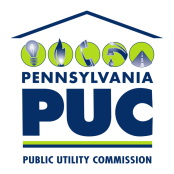 COMMONWEALTH OF PENNSYLVANIA PUBLIC UTILITY COMMISSIONOffice of Administrative Law JudgeP.O. IN REPLY PLEASE REFER TO OUR FILE